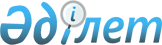 Мәртөк аудандық мәслихатының 2024 жылғы 6 ақпандағы № 85 "Ауғанстан Демократиялық Республикасынан Кеңес әскерлерінің шектеулі контингентін шығаруының 35-жылдығына орай Мәртөк ауданының мұқтаж азаматтарының санаттарына қосымша әлеуметтік көмек көрсету туралы" шешімінің күшін жою туралыАқтөбе облысы Мәртөк аудандық мәслихатының 2024 жылғы 18 наурыздағы № 103 шешімі. Ақтөбе облысының Әділет департаментінде 2024 жылғы 20 наурызда № 8532-04 болып тіркелді
      Қазақстан Республикасының "Құқықтық актілер туралы" Заңының 27 бабына сәйкес Мәртөк аудандық мәслихаты ШЕШІМ ҚАБЫЛДАДЫ:
      1. Мәртөк аудандық мәслихатының "Ауғанстан Демократиялық Республикасынан Кеңес әскерлерінің шектеулі контингентін шығаруының 35-жылдығына орай Мәртөк ауданының мұқтаж азаматтарының санаттарына қосымша әлеуметтік көмек көрсету туралы" 2024 жылғы 6 ақпандағы № 85 (Нормативтік құқықтық актілерді мемлекеттік тіркеу тізілімінде № 8489 болып тіркелген) шешімінің күші жойылды деп танылсын.
      2. Осы шешім оның алғашқы ресми жарияланған күнінен бастап қолданысқа енгізіледі.
					© 2012. Қазақстан Республикасы Әділет министрлігінің «Қазақстан Республикасының Заңнама және құқықтық ақпарат институты» ШЖҚ РМК
				
      Мәртөк аудандық мәслихатының төрағасы 

Т. Көлкебаев
